MEET ENTRY SUMMARY FORMToni & Bruce Bischoff Medals Trials January 24-26, 2020 HELD UNDER THE SANCTION OF USA SWIMMING, INC. AND OHIO SWIMMING, INC. Sanction # OH-20SC-60As in most U.S.A. swim meets, we need your club’s help by giving us the names of the certified officials who may want to officiate at this meet.  Please list the name(s) of official(s), phone number, and preference on sessions.  We will be contacting them personally. RELEASE AND HOLD HARMLESS AGREEMENT In consideration of being permitted to participate in this swim meet, and for other good and valuable, consideration, the undersigned, for himself, his successor, and assigns, hereby release and forever discharges Kettering City Swim Team and its officers and Board of Directors, USA Swimming, Kettering Parks and Recreation, and each of their respective officers, agents, employees, members, successors, and assigns, and all other persons in any way connected with this swim meet, from any and all liabilities, claims, demands, actions, costs, or causes of action of whatever kind or character raising out of or in connection with said event. Further, the undersigned shall indemnify and hold harmless Kettering City Swim Team, USA Swimming, and Kettering Parks and Recreation, and its officers, board members, trustees, agents, and employees and members of the foregoing and all other persons in any way connected with this event, for any and all losses, expenses, damages, demands and claims arising out of or in connection with any injury, including death, or alleged injury or damage to property sustained or alleged to have been sustained in connection with or to have arisen out of said event. Executed this ______ 	day of  ______________________________, 2020Signature of Club Official or Coach:  ________________________________________________  Team Name: ______________________________________________________________PLEASE RETURN THIS FORM WITH YOUR ENTRY FORMS Kettering Recreational Complex Driving Directions2900 Glengarry Dr.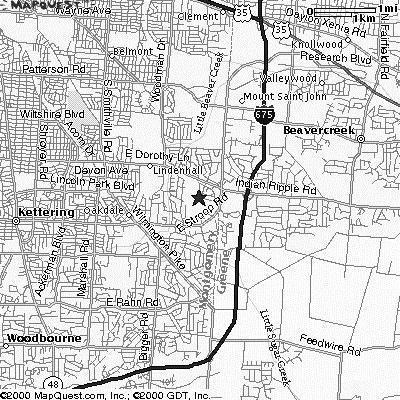 Details:   From Route 35 take 675 South.  Take the Dorothy Lane/Indian Ripple Exit off of I-675.  This exit is approximately 2 miles south of the US-35 and I-675 intersection.  Go west off the exit ramp to County Lane Rd and E. Dorothy Lane intersection and turn left (heading south).  You will then turn right (this is the first road you can go right) which is Glengarry Drive.  This road will take you right to the Kettering Recreational Complex. From I-75 take 675 north to Columbus.  Take the Dorothy Lane/Indian Ripple Exit off of I-675.  This exit is approximately 2 miles south of the US-35 and I-675 intersection.  Go west off the exit ramp to County Lane Rd and E. Dorothy Lane intersection and turn left (heading south).  You will then turn right (this is the first road you can go right) which is Glengarry Drive.  This road will take you right to the Kettering Recreational Complex.  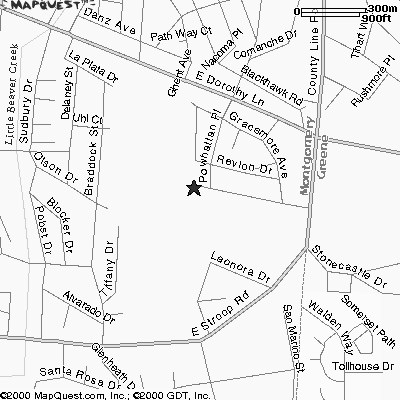 MEET INFORMATION MMEET INFORMATION MMEET INFORMATION MHOST: Kettering City Swim Team www.kcstcobras.org Kettering City Swim Team www.kcstcobras.org LOCATION: Kettering Recreation Complex 2900 Glengarry Drive Kettering, OH  45420 See directions and map on attached pages Kettering Recreation Complex 2900 Glengarry Drive Kettering, OH  45420 See directions and map on attached pages ENTRY DEADLINE: Completed entry forms must be received by the Entry Chairman no later than 10 PM, Monday, January 13, 2020.  Early submittals would be appreciated.  All entries must be submitted with the check for entry fees payable to KCST. Completed entry forms must be received by the Entry Chairman no later than 10 PM, Monday, January 13, 2020.  Early submittals would be appreciated.  All entries must be submitted with the check for entry fees payable to KCST. ENTRY FEES: INDIVIDUAL EVENTS $5.00 per event RELAYS 	 $8.00 per event DECK ENTRIES 	Individual $10.00 per event  	Relays$16.00 per event SURCHARGE 	 	$5.00 per swimmer (Ohio Travel/Meet Location Funds) Relay members should accompany your entry, but may be changed up to the start of the event.  Relays must be made up of swimmers entered in the meet in individual events.  If entering more than one relay team in an event, please indicate by "Team A", "Team B" etc. SURCHARGE 	 	$5.00 per swimmer (Ohio Travel/Meet Location Funds) Relay members should accompany your entry, but may be changed up to the start of the event.  Relays must be made up of swimmers entered in the meet in individual events.  If entering more than one relay team in an event, please indicate by "Team A", "Team B" etc. FACILITY: The pool is 8 lanes wide with a Colorado timing system and scoreboard.  There is adequate spectator viewing.  The pool area is covered by retractable roof with permanent sidewalls.  Free parking available in two large lots adjacent to the facility.  Spacious locker rooms and showers also available. The competition course has not been certified in accordance with 104.2.2C(4). The pool depth the start wall is 10 feet and at the turn end the depth is 4 feet.  The pool is 8 lanes wide with a Colorado timing system and scoreboard.  There is adequate spectator viewing.  The pool area is covered by retractable roof with permanent sidewalls.  Free parking available in two large lots adjacent to the facility.  Spacious locker rooms and showers also available. The competition course has not been certified in accordance with 104.2.2C(4). The pool depth the start wall is 10 feet and at the turn end the depth is 4 feet.  FORMAT: Five Sessions (Friday Night, Saturday and Sunday mornings and afternoons) with all events as timed finals.  1st sessions (Morning) are for 10-under with age groupings of 6-under, 7, 8, 9 & 10.  2nd Session (afternoon) age groups are for 11-12 & 13-open. The 500 Freestyle will be swum as 11 and over, fastest to slowest, for both girls and boys, but will be scored in Age Group format.  Swimmers must provide their own counters. The Open 1650 will also be swum fastest to slowest and will alternate between girls and boys heats and will be scored in Age Group format.  Swimmers must provide their own counters and timers. THIS MEET WILL BE LIMITED TO THE FIRST 600 SWIMMERS.  KCST reserves the right to limit the number of entries for any given event to ensure compliance with Ohio Swimming session time limitations.  See enclosed sheet for maps and directions. The Meet Referee may choose to combine events and heats at their discretion in order to fill lanes.  The Meet Referee & Meet Director may choose to use Fly over starts to improve the time line. ELIGIBILITY: Age as of the first day of the Meet (Friday, January 24, 2020) will determine eligibility for age group events.  Current USA Swimming registration numbers must accompany each entry. RULES: Current USA Swimming rules will govern this meet.  Swimmers may enter and compete in 5 events per day, excluding relays. 13 – Open events will be swum as combined 13-14 and Open events.  Age Group swimmers may swim OPEN events but the meet management is not responsible for lack of recovery time before the next Age Group event.  Also 8 & Under may swim events listed as 10 & Under but the meet management is not responsible for lack of recovery time before their next Age Group event. The meet will be conducted under the rules of United States Swimming (USA-S) and Ohio Swimming. No swimmer will be permitted to compete unless the swimmer is a member as provided in Article 302. All participating swimmers, officials and coaches on deck must be current members in good standing of USA-Swimming. There will be no USA-Swimming registration at the meet. All coaches and officials must present proof of current USA membership when checking in for each session.Use of audio or visual recording devices, including a cell phone, is not permitted in changing areas, rest rooms, or locker rooms. Under no circumstances are cameras or any other recording device allowed in the area immediately behind the starting blocks at either end of the racing course(s) while they are in use for race starts during the competition and warm-up. Please refer to the Safe Sport section of the Ohio Swimming, Inc. policies and procedures for further information regarding the use of visual recording devices. Operation of a drone, or any other flying apparatus, is prohibited over the venue (pools, athlete/coach areas, spectator areas and open ceiling locker rooms) any time athletes, coaches, officials and/or spectators are present.” Except where venue facilities require otherwise, changing into or out of swimsuits other than in locker rooms or other designated areas is not appropriate and is strictly prohibited. Deck changes are prohibited CHECK-IN: Positive Check-in WILL BE REQUIRED for all events that are 500 yards or greater, (500 Freestyle & 1650 Freestyle).  All other events will be pre-seeded.  Meet Management reserves the right to combine heats to fill empty lanes. POSITIVE CHECK IN CLOSES 30 MINUTES BEFORE THE START OF THE FRIDAY NIGHT SESSION FOR THE 500 FREE, AND AT 2PM ON SATURDAY FOR THE 1650 FREESTYLE.CLERK OF COURSE: There will be a clerk of course for 8 & Under swimmers only.  Swimmers 8 & under must report to the “Bullpen” when their event is called. DECK ENTRY: Deck entries will be accepted to fill open lanes in existing heats.  No additional heats will be added to facilitate deck entries.  DECK ENTRIES CLOSE 45 MINUTES BEFORE THE START OF THE SESSION.  Deck entries will not be in the heat sheets or coaches heat sheets.  SWIMMERS MUST INFORM COACH OF HEAT AND LANE ASSIGNMENTS.AWARDS: Events will be awarded 1st through 16th place according to times. Medals will be given for 1st through 8th place and place ribbons for 9th through 16th place, for age groups 14 and under.  Relays will be awarded 1st through 3rd place medals. HEAT WINNER ribbons will be given for all 12 and under events. 13-14 swimmers will be swimming in many 13-Open events.  These events will be scored as 13-14 and Open, with each Age Group receiving awards. The 500 & 1650 Freestyle will be scored as 11-12, 13-14, and Open. MEET CONDUCT: We ask all Coaches to please discuss proper meet behavior with their athletes and instruct all persons to treat this facility with care. MEET DIRECTOR:  Margaux Frazee 937-603-9506 Mfrazee0320@gmail.com ENTRY CHAIRMAN: 	Mail completed entries to: 	 David C. Back 2372 Whitlock Place Kettering, OH 45420 Swimdavidc@woh.rr.com  EMAIL ENTRIES: Preferred team entry submittal is via e-mail to Swimdavidc@woh.rr.com by the entry deadline.  Please include a copy of the TM Entry Report (MS Word or HTML format) with your email entry.  Entry fees must still be received by entry deadline, with all other required forms and signatures. ENTRY FORM REQUIREMENTS: Please make sure your entry includes the following: Team Summary Sheet (signed by USA Swimming team Rep.) Release And Hold Harmless Agreement Check or Money Order for Fees-payable to KCST WARM-UP & STARTING TIMES:  See Event List.  Times listed on the event list for all sessions are tentative.  Final warm-up times and meet start times for the all sessions will be announced after all entries are received and will be posted to the KCST web site NLT 10 PM Sunday, January 19, 2020.   WARMUP PROCEDURES Controlled, supervised warm-up sessions will be utilized for 60 minutes prior to the start of each session. All swimmers will enter the water in accordance with USA Swimming, one hand on deck feet first entry. Teams will be assigned lanes prior to warm-up. Some teams may have to share lanes. Lanes will be controlled by the team(s) in that lane. If teams are sharing a lane it is up to the coaches in that lane to work out general warm-up and sprint times. Sprints will be open only when the lane has been cleared by the team(s) in the lane. Sprints will be one way. After each sprint the swimmer will be required to exit the pool and walk around.  No paddles, pull-buoys, kick boards or any other equipment may be used during warm-ups. GENERAL: Swimmers with a disability are welcome to enter this meet.  At the time of entry, the coach or person entering the swimmer must alert the Meet Director, the Ohio Adapted Chair (see attached OSI Officer List), and Meet Referee regarding the nature of the swimmer’s disability, the swimmer’s classification (if classified) and special accommodations or seeding arrangements being requested. Any swimmer entered in the meet must be certified by a USA Swimming member coach as being proficient in performing a racing start or must start each race from within the water without the use of the backstroke ledge. When unaccompanied by a member coach, it is the responsibility of the swimmer or the swimmer’s legal guardian to ensure compliance with this requirement.In granting this sanction, it is understood and agreed that USA Swimming shall be free from any liabilities or claims for damages arising by reason of injuries to anyone during the conduct of the event. SWIM SHOP: Swimville will be on site starting with the Saturday a.m. session and will provide a full service of swimming supplies. REFRESHMENTS: A SNACK BAR will be open for all sessions.  KCST will sponsor a concession stand featuring drinks and snacks. PARKING: Parking is only available in front of the water park entrance area and out towards the School. There will be no parking next to the Recreation Complex and the Senior Center. This lot will be marked as Senior Center parking only. MEET OFFICIALS: The Kettering City Swim Team will need the help of your USA Swimming Officials.  Please provide the names of your officials on the entry summary form. Meet Referee is Doug Speelman (douglas.e.speelman@bwigroup.com)  Team Information Team Information Team Information Team Information Team Information Team: Code: Team Contact: Daytime Phone: Evening Phone: Evening Phone: Email: Meet Entry Fee Summary Meet Entry Fee Summary Meet Entry Fee Summary Meet Entry Fee Summary Total swimmers X $5.00 per swimmer =       	(Travel Fund and Site Selection Surcharge)       	(Travel Fund and Site Selection Surcharge) Individual events X $6.00 per event = Relay events X $8.00 per event = Total Amount Remitted: Total Amount Remitted: Attach check to this summary sheet.  Make check payable to KCST Attach check to this summary sheet.  Make check payable to KCST Attach check to this summary sheet.  Make check payable to KCST Attach check to this summary sheet.  Make check payable to KCST USA Swimming Membership Certification USA Swimming Membership Certification USA Swimming Membership Certification USA Swimming Membership Certification The undersigned team representative certifies by his/her signature that all athletes participating for or entered by the team in this sanctioned swim meet are currently member athletes of USA Swimming, Inc.  The undersigned further certifies that any person appearing on deck in this meet in the capacity of coach is currently a coach member of USA Swimming, Inc. The undersigned team representative certifies by his/her signature that all athletes participating for or entered by the team in this sanctioned swim meet are currently member athletes of USA Swimming, Inc.  The undersigned further certifies that any person appearing on deck in this meet in the capacity of coach is currently a coach member of USA Swimming, Inc. The undersigned team representative certifies by his/her signature that all athletes participating for or entered by the team in this sanctioned swim meet are currently member athletes of USA Swimming, Inc.  The undersigned further certifies that any person appearing on deck in this meet in the capacity of coach is currently a coach member of USA Swimming, Inc. The undersigned team representative certifies by his/her signature that all athletes participating for or entered by the team in this sanctioned swim meet are currently member athletes of USA Swimming, Inc.  The undersigned further certifies that any person appearing on deck in this meet in the capacity of coach is currently a coach member of USA Swimming, Inc. Team Date: Printed Name: Signature: Officials List Officials List Name Phone Session Position MEET NAME: Toni & Bruce Bischoff Medals Trials LOCATION:  Kettering Recreation Complex DATE: 	 January 24-26, 2020SANCTION:  # OH-20SC-60 